Australian Capital TerritoryPublic Health (Aged Care Workers COVID-19 Vaccination) Emergency Direction 2022 (No 1)Notifiable Instrument NI2022-126made under thePublic Health Act 1997, s 120 (Emergency actions and directions)Name of instrumentThis instrument is the Public Health (Aged Care Workers COVID-19 Vaccination) Emergency Direction 2022 (No 1).CommencementThis instrument commences at 11:59pm on 28 March 2022.   Public Health Emergency DirectionI, Dr Vanessa Johnston, Acting Chief Health Officer, consider it necessary or desirable to alleviate the emergency declared under the Public Health (Emergency) Declaration 2020 (No 1) [NI2020-153] (the declared emergency) on 16 March 2020, to give the directions as set out in the schedule. DurationThis Direction is in force for the period ending on the day the declared emergency (as extended or further extended) ends, unless it is earlier revoked.Revocation This instrument revokes the Public Health (Aged Care Workers COVID-19 Vaccination) Emergency Direction 2021 (No 2) [NI2021-669].Dr Vanessa JohnstonActing Chief Health Officer15 March 2022Public Health Emergency DirectionPublic Health Act 1997Made under the Public Health Act 1997, 
section 120 (Emergency actions and directions)I, Dr Vanessa Johnston, Acting Chief Health Officer, consider it necessary or desirable to alleviate the emergency declared under the Public Health (Emergency) Declaration 2020 (No 1) [NI2020-153] (the declared emergency) on 16 March 2020, to give the directions as set out below.The purpose of this Direction is to limit the spread of COVID-19 within a particularly vulnerable population by restricting the potential for elderly people to be exposed to workers within residential aged care facilities who are not up to date with COVID-19 vaccination.I consider the Directions are necessary or desirable to alleviate the COVID-19 Emergency on the grounds that:COVID-19 poses a serious public health risk to the Australian Capital Territory;the World Health Organization has declared the Omicron variant of COVID-19 to be a variant of concern which is being monitored closely, both internationally and nationally, for its potential to lead to severe illness;the Omicron variant of COVID-19 is highly transmissible and has rapidly replaced the Delta variant of COVID-19 as the dominant variant;the Australian Capital Territory has experienced persistent community transmission since the original outbreak of the Delta variant of COVID-19 in the Australian Capital Territory on 12 August 2021 and the introduction of the Omicron variant of COVID-19 on 3 December 2021;there is a necessity to limit the impact of COVID-19 on vulnerable populations and to mitigate the burden on the public health system;vaccination continues to be effective in reducing the risk of severe disease and death from COVID-19 while it is acknowledged that it does not completely eliminate the risk of transmission of COVID-19;evidence supports that vaccine effectiveness is significantly increased following a COVID-19 booster. In making these directions I have had regard to relevant human rights and I am satisfied that the limitations imposed as a result of these Directions are both demonstrably justifiable in a free and democratic society and necessary to protect the ACT community from the serious public health risk posed by COVID-19.PART 1 – RESTRICTED ACCESS TO RESIDENTIAL AGED CARE FACILITIES BY WORKERSDirections
A worker at a residential aged care facility must not work at the premises of a residential aged care facility in the Australian Capital Territory unless the worker is up to date with COVID-19 vaccination.The operator of a residential aged care facility must take all reasonable steps to ensure that a person does not enter or remain on the premises of the residential aged care facility if the person is prohibited from doing so under paragraph 1.A worker at a residential aged care facility must produce evidence of vaccination status or evidence of exemption if required to do so by the operator of a residential aged care facility.The operator of a residential aged care facility must:take all reasonable steps to collect and maintain a record of the vaccination status of each worker at the residential aged care facility; andon request, provide any record mentioned in paragraph 4(a) to an authorised person as soon as practicable after the request is made; andnot use or disclose any record referred to in paragraph 4(a) except:as provided for by this Direction; oras permitted by any Territory or Commonwealth Law; orto the extent that the person expressly provided the person’s vaccination status for a purpose other than these directions; andtake reasonable steps to protect any record mentioned in paragraph 4 from:misuse and loss; andunauthorised access, modification or disclosure.Note:  A record of vaccination status is a health record for the purposes of the Health Records (Privacy and Access) Act 1997.  An operator will have obligations under the Health Records (Privacy and Access) Act 1997 in relation to the record including collection, storage, use, access, and disclosure of the record. To avoid any doubt, nothing in paragraph 4 prevents the operator of a residential aged care facility from providing information to the Commonwealth in accordance with any obligation to do so arising under the Aged Care Act 1997 (Cth).PART 2 – MATTERS RELEVANT TO THESE DIRECTIONSEnforcementAn authorised person may ask a person for any information necessary to determine whether the person is subject to this Direction.Any person must comply with any request made under paragraph 6 by an authorised person.If a person fails to comply with this Direction, an authorised person may direct the person to do such things as are reasonably necessary to comply with this Direction including, upon request, to produce proof of identification to the authorised person.ExemptionsThe Chief Health Officer may, in writing and subject to any conditions that the Chief Health Officer considers necessary, exempt a person from this Direction.Without limiting paragraph 9, the Chief Health Officer or an authorised delegate may provide an exemption from this Direction to:a person who is unable, due to a medical contraindication, to receive a COVID-19 vaccine or COVID-19 booster; or
a person for whom a COVID-19 vaccine or COVID-19 booster is not reasonably available.If the Chief Health Officer exempts a person from this Direction, or a stated requirement under this Direction, that person must comply with the conditions of the exemption.DefinitionsFor the purposes of these directions:Authorised person means an authorised person under section 121 of the Public Health Act.Booster deadline date means the date six months after a person has completed a primary course of vaccination.Community visitors scheme means an organised volunteer visitation program in respect of which a community visitors grant is payable under Part 5.6 of the Aged Care Act 1997 (Cth).COVID-19 means the Coronavirus disease 2019, caused by the novel coronavirus SARS-CoV-2.COVID-19 vaccine means a vaccine approved by the Therapeutic Goods Administration of the Commonwealth for use in Australia as a vaccine against COVID-19.COVID-19 booster means an additional COVID-19 vaccine dose received after a primary course of vaccination.Emergency services means the ambulance service, the police, the fire and rescue service, the rural fire service or the SES.Evidence of exemption means a copy of an exemption issued by the Chief Health Officer pursuant to paragraph 9 of this Direction, or issued by the Commonwealth on the Australian Immunisation Register.Evidence of vaccination status means evidence from the Australian Immunisation Register kept under the Australian Immunisation Register Act 2015 (Cth), or any other evidence in the form approved by the Chief Health Officer, relating to the number of COVID-19 vaccine doses that a worker has received.Example— An online immunisation history statement or COVID-19 digital certificate from the Australian Immunisation Register.Operator, of a residential aged care facility, means a person who owns, controls or operates the residential aged care facility.Permitted person means a person described in Column 2 of the table in Attachment A. Primary course of vaccination means either one dose of the Janssen COVID-19 vaccine or two doses of any other COVID-19 vaccine.Residential aged care facility means a facility at which accommodation, and personal care or nursing care or both, are provided to a person in respect of whom a residential care subsidy or a flexible care subsidy is payable under the Aged Care Act 1997 (Cth).Staff member means a person mentioned in Column 1, Item 1 of the table in Attachment A. 	
Up to date with COVID-19 vaccination means:a person who has completed a primary course of vaccination and has received a COVID-19 booster; or a person who has completed a primary course of vaccination and is not yet eligible for a COVID-19 booster; ora person who has completed a primary course of vaccination and has not received a COVID-19 booster, but the person’s booster deadline date has not yet passed.Note 1: A person is eligible for a COVID-19 booster if they meet the eligibility recommendations provided by the Australian Technical Advisory Group on Immunisation (ATAGI). ATAGI does not currently recommend a COVID-19 booster for children under 16 years of age. Note 2: a person who has received the primary course of vaccination, and who is eligible for a COVID-19 booster, and for whom the booster deadline date has passed, is not up to date with COVID-19 vaccination.Vaccination status means whether a worker is up to date with COVID-19 vaccination. Visitor means a person who is a family member or friend of a resident of the residential aged care facility.Worker, for a residential aged care facility, means a person described in Column 1 of the table in Attachment A, but does not include a permitted person.Dr Vanessa JohnstonActing Chief Health Officer 15 March 2022PENALTIESSection 120 (4) of the Public Health Act 1997 provides:A person must not, without reasonable excuse, fail to comply with a direction under this section.Maximum Penalty: In the case of a natural person, $8,000 (50 penalty units).In the case of a body corporate, $40,500 (50 penalty units).In the case of a utility that is a body corporate, $1,620,000 (2000 penalty units).Attachment A – Workers and Permitted PersonsItemColumn 1 – WorkersColumn 2 – Permitted Persons1A staff member, meaning a person who:has, or is reasonably likely to have, access to aged care residents; and is either employed, hired, retained or otherwise engaged directly by the operator of a residential aged care facility, to provide care or other services under the control of the residential aged care facility; oris otherwise engaged by the residential aged care facility through a third party, for example an employment or recruitment agency, to provide care or other services under the control of the residential aged care facility.Example: people who constitute staff members of a residential aged care facility include:key personnel of the residential aged care facility; andemployees and contractors of the residential aged care facility who provide care to aged care residents; andhealth professionals contracted by the residential aged care facility to provide care to aged care residents; andkitchen, laundry, garden and office personnel employed by the residential aged care facility; andconsultants, trainers and advisors for accreditation support or systems improvement who are under the control of the residential aged care facility; andtransport operators contracted by the residential aged care facility to collect aged care residents for outings.	Any of the following in-reach service providers or contractors, unless they are covered by item 1 Column 1 paragraph (a)(i):a delivery driver or person providing one-off trade deliveries; or a tradesperson; or a hairdresser; or a pastoral care worker or clergy including a resident's personal Minister / clergy / pastoral care worker; or a librarian; or a solicitor; or an AN-ACC / ACAT / RAS assessor; or an Aged Care Quality and Safety Commission Field staff member; or an Aged Care Advocate delivering the National Aged Care Advocacy Program (Older Persons Advocacy Network Members).2A volunteer, meaning a person who:is not a staff member of the residential aged care facility; and
offers their services to and are engaged by the residential aged care facility; andprovides care or other services on the invitation of the residential aged care facility and not solely on the express or implied invitation of an aged care resident; andhas, or is reasonably likely to have, unsupervised access to aged care residents.Any of the following people:a person who visits a residential aged care facility as part of the Community Visitors Scheme; or
a visitor, including a participant of the Partners in Care Programme; or
volunteers engaged outside of the residential aged care facility.Example: volunteers engaged outside of a residential aged care facility include volunteers organised by home care providers, schools and playgroup associations.3A student on Placement, meaning a person who attends a residential aged care facility for a vocational placement (within the meaning of s 12 of the Fair Work Act 2009 (Cth)).4A visiting Health Practitioner, meaning a health practitioner (as defined by s 5 of the Health Practitioner Regulation National Law (ACT)), who is not a staff member but who visits a residential aged care facility to provide care to aged care residentsAn emergency services worker or volunteer, or an authorised person, who attends the residential aged care facility in the course of their official duties.5A person who provides services in connection with any of the following Commonwealth aged care programs:the Transition Care Programme; the Short Term Restorative Care Programmethe Multi-Purpose Services Programme;the National Aboriginal and Torres Strait Islander Flexible Aged Care Programme; or Respite care;but only to the extent that those services are being provided at the residential aged care facility.AccessibilityAccessibilityIf you have difficulty reading a standard printed document and would like an alternative format, please phone 13 22 81. If you have difficulty reading a standard printed document and would like an alternative format, please phone 13 22 81. 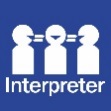 If English is not your first language and you need the Translating and Interpreting Service (TIS), 
please call 13 14 50.For further accessibility information, visit: www.health.act.gov.au/accessibilitywww.health.act.gov.au | Phone: 132281 www.health.act.gov.au | Phone: 132281 © Australian Capital Territory, Canberra March 2022© Australian Capital Territory, Canberra March 2022